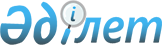 О внесении изменений в решение Аягозского районного маслихата от 25 декабря 2017 года № 17/125-VI "О бюджете Аягозского района на 2018-2020 годы"
					
			Утративший силу
			
			
		
					Решение Аягозского районного маслихата Восточно-Казахстанской области от 22 октября 2018 года № 29/197-VI. Зарегистрировано Управлением юстиции Аягозского района Департамента юстиции Восточно-Казахстанской области 29 октября 2018 года № 5-6-182. Утратило силу - решением Аягозского районного маслихата Восточно-Казахстанской области от 24 декабря 2018 года № 33/214-VI.
      Сноска. Утратило силу - решением Аягозского районного маслихата Восточно-Казахстанской области от 24.12.2018 № 33/214-VI (вводится в действие с 01.01.2019).

      Примечание РЦПИ.

      В тексте документа сохранена пунктуация и орфография оригинала.
      В соответствии со статьей 109 Бюджетного кодекса Республики Казахстан от 4 декабря 2008 года, подпунктом 1) пункта 1 статьи 6 Закона Республики Казахстан от 23 января 2001 года "О местном государственном управлении и самоуправлении в Республике Казахстан" и решением Восточно-Казахстанского областного маслихата от 10 октября 2018 года № 23/264-VI "О внесении изменений в решение Восточно-Казахстанского областного маслихата от 13 декабря 2017 года № 16/176-VI "Об областном бюджете на 2018-2020 годы" (зарегистрировано в Реестре государственной регистрации нормативных правовых актов за номером 5682) Аягозский районный маслихат РЕШИЛ:
      1. Внести в решение Аягозского районного маслихата от 25 декабря 2017 года № 17/125-VI "О бюджете Аягозского района на 2018-2020 годы" (зарегистрировано в Реестре государственной регистрации нормативных правовых актов за номером 5372, опубликовано в Эталонном контрольном банке нормативных правовых актов Республики Казахстан в электронном виде 3 января 2018 года, газете "Аягөз жаңалықтары" от 13 января 2018 года) следующие изменения:
      пункт 1 изложить в следующей редакции:
      "1. Утвердить районный бюджет на 2018-2020 годы согласно приложениям 1, 2 и 3 соответственно, в том числе на 2018 год в следующих объемах: 
      доходы – 10056441,8 тысяч тенге, в том числе:
      налоговые поступления – 4354358,3 тысяч тенге;
      неналоговые поступления – 16925,9 тысяч тенге;
      поступления от продажи основного капитала – 10948,0 тысяч тенге;
      поступления трансфертов – 5674209,6 тысяч тенге;
      затраты – 10071766,7 тысяч тенге;
      чистое бюджетное кредитование – 9967,0 тысяч тенге, в том числе:
      бюджетные кредиты – 15374,0 тысяч тенге;
      погашение бюджетных кредитов – 5407,0 тысяч тенге;
      4) сальдо по операциям с финансовыми активами – 0,0 тысяч тенге, в том числе:
      приобретение финансовых активов – 0,0 тысяч тенге;
      поступления от продажи финансовых активов государства – 0,0 тысяч тенге;
      5) дефицит (профицит) бюджета – - 25291,9 тысяч тенге;
      6) финансирование дефицита (использование профицита) бюджета – 25291,9 тысяч тенге, в том числе:
      поступление займов – 15210,0 тысяч тенге;
      погашение займов – 5407,0 тысяч тенге;
      используемые остатки бюджетных средств – 15488,9 тысяч тенге.";
      пункт 3 изложить в следующей редакции:
      "3. Принять к исполнению нормативы распределения доходов на 2018 год, в соответствии с решением Восточно-Казахстанского областного маслихата от 10 октября 2018 года № 23/264-VI "О внесении изменений в решение Восточно-Казахстанского областного маслихата от 13 декабря 2017 года № решение "Об областном бюджете на 2018-2020 годы" (зарегистрировано в Реестре государственной регистрации нормативных правовых актов за номером 5682):
      1) индивидуальный подоходный налог с доходов, облагаемых у источника выплаты - 52,0 %;
      2) социальный налог - 52,0 %.";
      приложение 1 к указанному решению изложить в новой редакции согласно приложению к настоящему решению. 
      2. Настоящее решение вводится в действие с 1 января 2018 года. Бюджет Аягозского района на 2018 год
					© 2012. РГП на ПХВ «Институт законодательства и правовой информации Республики Казахстан» Министерства юстиции Республики Казахстан
				
      Председатель сессии,

      секретарь Аягозского

      районного маслихата 

С. Искаков
Приложение к решению 
Аягозского районного маслихата 
от 22 октября 2018 года 
№ 29/197-VIПриложение 1 к решению 
Аягозского районного маслихата 
от 25 декабря 2017 года 
№ 17/125-VI
Категория
Категория
Категория
Категория
Категория
Сумма (тысяч тенге)
Класс
Класс
Класс
Класс
Сумма (тысяч тенге)
Подкласс
Подкласс
Подкласс
Сумма (тысяч тенге)
Специфика
Специфика
Сумма (тысяч тенге)
Наименование
Сумма (тысяч тенге)
I. Доходы
10056441,8
1
Налоговые поступления
4354358,3
01
Подоходный налог
721469,6
2
Индивидуальный подоходный налог
721469,6
01
Индивидуальный подоходный налог с доходов, облагаемых у источника выплаты
716466,6
02
Индивидуальный подоходный налог с доходов, не облагаемых у источника выплаты
3051,0
05
Индивидуальный подоходный налог с доходов иностранных граждан, не облагаемых у источника выплаты
1952,0
03
Социальный налог
584693,1
1
Социальный налог
584693,1
01
Социальный налог
584693,1
04
Hалоги на собственность
2970223,6
1
Hалоги на имущество
2950432,6
01
Налог на имущество юридических лиц и индивидуальных предпринимателей
2950148,6
02
Hалог на имущество физических лиц
284,0
3
Земельный налог
4305,0
02
Земельный налог с физических лиц на земли населенных пунктов
748,0
09
Земельный налог, за исключением земельного налога с физических лиц на земли населенных пунктов
3557,0
4
Hалог на транспортные средства
10082,0
01
Hалог на транспортные средства с юридических лиц
0,0
02
Hалог на транспортные средства с физических лиц
10082,0
5
Единый земельный налог
5404,0
01
Единый земельный налог
5404,0
05
Внутренние налоги на товары, работы и услуги
63553,0
2
Акцизы
7843,0
84
Бензин (за исключением авиационного) и дизельное топливо, произведенных на территории Республики Казахстан
7843,0
3
Поступления за использование природных и других ресурсов
34370,0
15
Плата за пользование земельными участками
34370,0
4
Сборы за ведение предпринимательской и профессиональной деятельности
20574,0
02
Лицензионный сбор за право занятия отдельными видами деятельности
1354,0
29
Регистрационный сбор, зачисляемый в местный бюджет
6520,0
34
Плата за пользование лицензиями на занятие отдельными видами деятельности
12700,0
5
Налог на игорный бизнес
766,0
02
Фиксированный налог
766,0
07
Прочие налоги
0,0
1
Прочие налоги
0,0
10
Прочие налоговые поступления в местный бюджет
0,0
08
Обязательные платежи, взимаемые за совершение юридически значимых действий и (или) выдачу документов уполномоченными на то государственными органами или должностными лицами
14419,0
1
Государственная пошлина
14419,0
26
Государственная пошлина, зачисляемая в местный бюджет
14419,0
2
Неналоговые поступления
16925,9
01
Доходы от государственной собственности
1430,9
1
Поступления части чистого дохода государственных предприятий
889,0
02
Поступления части чистого дохода коммунальных государственных предприятий
889,0
5
Доходы от аренды имущества, находящегося в государственной собственности
453,0
08
Доходы от аренды имущества, находящегося в коммунальной собственности района (города областного значения), за исключением доходов от аренды государственного имущества, находящегося в управлении акимов города районного значения, села, поселка, сельского округа
0,0
09
Доходы от аренды жилищ из жилищного фонда, находящегося в коммунальной собственности района (города областного значения), за исключением доходов от аренды государственного имущества, находящегося в управлении акимов города районного значения, села, поселка, сельского округа
453,0
7
Вознаграждения по кредитам, выданным из государственного бюджета
31,9
13
Вознаграждения по бюджетным кредитам, выданным из местного бюджета физическим лицам
31,9
9
Прочие доходы от государственной собственности
57,0
07
Поступления от реализации бесхозяйного имущества, имущества, безвозмездно перешедшего в установленном порядке в коммунальную собственность, безнадзорных животных, находок,а также имущества, перешедшего по праву наследования к государству
0,0
10
Плата за сервитут по земельным участкам, находящихся в коммунальной собственности
57,0
02
Поступления от реализации товаров (работ, услуг) государственными учреждениями, финансируемыми из государственного бюджета
1,0
1
Поступления от реализации товаров (работ, услуг) государственными учреждениями, финансируемыми из государственного бюджета
1,0
02
Поступления от реализации товаров (работ, услуг) предоставляемых государственными учреждениями, финансируемыми из местного бюджета
1,0
04
Штрафы, пени, санкции, взыскания, налагаемые государственными учреждениями, финансируемыми из государственного бюджета, а также содержащимися и финансируемыми из бюджета (сметы расходов) Национального Банка Республики Казахстан
0,0
1
Штрафы, пени, санкции, взыскания, налагаемые государственными учреждениями, финансируемыми из государственного бюджета, а также содержащимися и финансируемыми из бюджета (сметы расходов) Национального Банка Республики Казахстан, за исключением поступлений от организаций нефтяного сектора 
0,0
14
Прочие штрафы, пени, санкции, взыскания, налагаемые государственными учреждениями, финансируемыми из местного бюджета
0,0
18
Штрафы, пени, санкции, взыскания по бюджетным кредитам (займам), выданным из местного бюджета специализированным организациям, физическим лицам
0,0
06
Прочие неналоговые поступления
15494,0
1
Прочие неналоговые поступления
15494,0
09
Другие неналоговые поступления в местный бюджет
15494,0
3
Поступления от продажи основного капитала
10948,0
01
Продажа государственного имущества, закрепленного за государственными учреждениями
0,0
1
Продажа государственного имущества, закрепленного за государственными учреждениями
0,0
03
Поступления от продажи гражданам квартир
0,0
03
Продажа земли и нематериальных активов
10948,0
1
Продажа земли
9071,0
01
Поступления от продажи земельных участков
9071,0
2
Продажа нематериальных активов
1877,0
02
Плата за продажу права аренды земельных участков
1877,0
4
Поступления трансфертов 
5674209,6
02
Трансферты из вышестоящих органов государственного управления
5674209,6
2
Трансферты из областного бюджета
5674209,6
01
Целевые текущие трансферты 
1033027,6
02
Целевые трансферты на развитие
1298943,0
03
Субвенции
3342239,0
Функциональная группа
Функциональная группа
Функциональная группа
Функциональная группа
Функциональная группа
Функциональная группа
Сумма (тысяч тенге)
Функциональная подгруппа
Функциональная подгруппа
Функциональная подгруппа
Функциональная подгруппа
Функциональная подгруппа
Сумма (тысяч тенге)
Администратор бюджетных программ
Администратор бюджетных программ
Администратор бюджетных программ
Администратор бюджетных программ
Сумма (тысяч тенге)
Программа
Программа
Программа
Сумма (тысяч тенге)
Подпрограмма
Подпрограмма
Сумма (тысяч тенге)
Наименование
Сумма (тысяч тенге)
ІІ. Затраты
10071766,7
01
Государственные услуги общего характера
695796,0
1
Представительные, исполнительные и другие органы, выполняющие общие функции государственного управления
451019,3
112
Аппарат маслихата района (города областного значения)
29096,0
001
Услуги по обеспечению деятельности маслихата района (города областного значения)
29096,0
003
Капитальные расходы государственного органа 
0,0
122
Аппарат акима района (города областного значения)
161950,2
001
Услуги по обеспечению деятельности акима района (города областного значения)
142057,2
003
Капитальные расходы государственного органа 
19893,0
123
Аппарат акима района в городе, города районного значения, поселка, села, сельского округа
259973,1
001
Услуги по обеспечению деятельности акима района в городе, города районного значения, поселка, села, сельского округа
252155,5
015
За счет средств местного бюджета
252155,5
022
Капитальные расходы государственного органа
7817,6
124
Аппарат акима города районного значения, села, поселка, сельского округа
0,0
001
Услуги по обеспечению деятельности акима города районного значения, села, поселка, сельского округа
0,0
022
Капитальные расходы государственного органа
0,0
2
Финансовая деятельность
6197,2
459
Отдел экономики и финансов района (города областного значения)
6197,2
003
Проведение оценки имущества в целях налогообложения
1967,2
010
Приватизация, управление коммунальным имуществом, постприватизационная деятельность и регулирование споров, связанных с этим 
4230,0
9
Прочие государственные услуги общего характера
238579,5
454
Отдел предпринимательства и сельского хозяйства района (города областного значения)
26925,3
001
Услуги по реализации государственной политики на местном уровне в области развития предпринимательства и сельского хозяйства
26220,3
007
Капитальные расходы государственного органа
705,0
459
Отдел экономики и финансов района (города областного значения)
130696,5
001
Услуги по реализации государственной политики в области формирования и развития экономической политики, государственного планирования, исполнения бюджета и управления коммунальной собственностью района (города областного значения)
40666,0
015
Капитальные расходы государственного органа 
3105,0
113
Целевые текущие трансферты из местных бюджетов
86925,5
483
Отдел жилищно-коммунального хозяйства, пассажирского транспорта, автомобильных дорог, строительства и жилищной инспекции района (города областного значения)
80957,7
001
Услуги по реализации государственной политики на местном уровне в области жилищно-коммунального хозяйства, пассажирского транспорта, автомобильных дорог, строительства и жилищной инспекции 
34449,0
003
Капитальные расходы государственного органа 
46508,7
02
Оборона
22063,0
1
Военные нужды
7555,0
122
Аппарат акима района (города областного значения)
7555,0
005
Мероприятия в рамках исполнения всеобщей воинской обязанности
7555,0
2
Организация работы по чрезвычайным ситуациям
14508,0
122
Аппарат акима района (города областного значения)
14508,0
006
Предупреждение и ликвидация чрезвычайных ситуаций масштаба района (города областного значения)
7207,0
007
Мероприятия по профилактике и тушению степных пожаров районного (городского) масштаба, а также пожаров в населенных пунктах, в которых не созданы органы государственной противопожарной службы
7301,0
03
Общественный порядок, безопасность, правовая, судебная, уголовно-исполнительная деятельность
2222,0
9
Прочие услуги в области общественного порядка и безопасности
2222,0
483
Отдел жилищно-коммунального хозяйства, пассажирского транспорта, автомобильных дорог, строительства и жилищной инспекции района (города областного значения)
2222,0
048
Обеспечение безопасности дорожного движения в населенных пунктах
2222,0
04
Образование
5533582,4
1
Дошкольное воспитание и обучение
642567,9
124
Аппарат акима города районного значения, села, поселка, сельского округа
0,0
004
Дошкольное воспитание и обучение и организация медицинского обслуживания в организациях дошкольного воспитания и обучения
0,0
464
Отдел образования района (города областного значения)
642567,9
009
Обеспечение деятельности организаций дошкольного воспитания и обучения
216514,3
040
Реализация государственного образовательного заказа в дошкольных организациях образования
426053,6
015
За счет средств местного бюджета
426053,6
483
Отдел жилищно-коммунального хозяйства, пассажирского транспорта, автомобильных дорог, строительства и жилищной инспекции района (города областного значения)
0,0
049
Строительство и реконструкция объектов дошкольного воспитания и обучения
0,0
2
Начальное, основное среднее и общее среднее образование
4484008,2
457
Отдел культуры, развития языков, физической культуры и спорта района (города областного значения)
118846,3
017
Дополнительное образование для детей и юношества по спорту
118846,3
464
Отдел образования района (города областного значения)
4363398,8
003
Общеобразовательное обучение
4287198,6
011
За счет трансфертов из республиканского бюджета
282131,0
015
За счет средств местного бюджета
4005067,6
006
Дополнительное образование для детей
76200,2
483
Отдел жилищно-коммунального хозяйства, пассажирского транспорта, автомобильных дорог, строительства и жилищной инспекции района (города областного значения)
1763,1
033
Строительство и реконструкция объектов начального, основного среднего и общего среднего образования
1763,1
015
За счет средств местного бюджета
1763,1
9
Прочие услуги в области образования
407006,3
464
Отдел образования района (города областного значения)
407006,3
001
Услуги по реализации государственной политики на местном уровне в области образования 
44077,9
005
Приобретение и доставка учебников, учебно-методических комплексов для государственных учреждений образования района (города областного значения)
137451,7
007
Проведение школьных олимпиад, внешкольных мероприятий и конкурсов районного (городского) масштаба
138,0
012
Капитальные расходы государственного органа 
872,3
015
Ежемесячные выплаты денежных средств опекунам (попечителям) на содержание ребенка-сироты (детей-сирот), и ребенка (детей), оставшегося без попечения родителей
20384,5
022
Выплата единовременных денежных средств казахстанским гражданам, усыновившим (удочерившим) ребенка (детей)-сироту и ребенка (детей), оставшегося без попечения родителей
0,0
067
Капитальные расходы подведомственных государственных учреждений и организаций
204081,9
06
Социальная помощь и социальное обеспечение
743733,8
1
Социальное обеспечение
258485,8
451
Отдел занятости и социальных программ района (города областного значения)
252665,0
005
Государственная адресная социальная помощь
252665,0
011
За счет трансфертов из республиканского бюджета
118161,0
015
За счет средств местного бюджета
134504,0
464
Отдел образования района (города областного значения)
5820,8
030
Содержание ребенка (детей), переданного патронатным воспитателям
5820,8
2
Социальная помощь
449442,8
451
Отдел занятости и социальных программ района (города областного значения)
449442,8
002
Программа занятости
112903,2
011
За счет трансфертов из республиканского бюджета
28613,0
100
Общественные работы
47977,0
101
Профессиональная подготовка и переподготовка безработных
23068,2
102
Дополнительные меры по социальной защите граждан в сфере занятости населения
13245,0
004
Оказание социальной помощи на приобретение топлива специалистам здравоохранения, образования, социального обеспечения, культуры, спорта и ветеринарии в сельской местности в соответствии с законодательством Республики Казахстан
15359,0
006
Оказание жилищной помощи
12783,0
007
Социальная помощь отдельным категориям нуждающихся граждан по решениям местных представительных органов
66807,5
010
Материальное обеспечение детей-инвалидов, воспитывающихся и обучающихся на дому
10489,0
014
Оказание социальной помощи нуждающимся гражданам на дому
51092,0
015
За счет средств местного бюджета
51092,0
015
Территориальные центры социального обслуживания пенсионеров и инвалидов
59189,0
015
За счет средств местного бюджета
59189,0
017
Обеспечение нуждающихся инвалидов обязательными гигиеническими средствами и предоставление услуг специалистами жестового языка, индивидуальными помощниками в соответствии с индивидуальной программой реабилитации инвалида
66895,1
011
За счет трансфертов из республиканского бюджета
19539,0
015
За счет средств местного бюджета
47356,1
023
Обеспечение деятельности центров занятости населения
53925,0
011
За счет трансфертов из республиканского бюджета
29452,0
015
За счет средств местного бюджета
24473,0
9
Прочие услуги в области социальной помощи и социального обеспечения
35805,2
451
Отдел занятости и социальных программ района (города областного значения)
35805,2
001
Услуги по реализации государственной политики на местном уровне в области обеспечения занятости и реализации социальных программ для населения
30697,9
011
Оплата услуг по зачислению, выплате и доставке пособий и других социальных выплат
2715,0
021
Капитальные расходы государственного органа 
2392,3
050
Реализация Плана мероприятий по обеспечению прав и улучшению качества жизни инвалидов в Республике Казахстан на 2012 – 2018 годы
0,0
015
За счет средств местного бюджета
0,0
067
Капитальные расходы подведомственных государственных учреждений и организаций
0,0
07
Жилищно-коммунальное хозяйство
1443342,3
1
Жилищное хозяйство
256169,0
483
Отдел жилищно-коммунального хозяйства, пассажирского транспорта, автомобильных дорог, строительства и жилищной инспекции района (города областного значения)
256169,0
009
Изготовление технических паспортов на объекты кондоминиумов
0,0
010
Проектирование, развитие и (или) обустройство инженерно-коммуникационной инфраструктуры
256169,0
011
За счет трансфертов из республиканского бюджета
253901,0
015
За счет средств местного бюджета
2268,0
053
Строительство служебного жилища, развитие инженерно-коммуникационной инфраструктуры и строительство, достройка общежитий для молодежи в рамках Программы развития продуктивной занятости и массового предпринимательства
0,0
055
Проектирование и (или) строительство, реконструкция жилья коммунального жилищного фонда
0,0
015
За счет средств местного бюджета
0,0
2
Коммунальное хозяйство
1146652,5
123
Аппарат акима района в городе, города районного значения, поселка, села, сельского округа
0,0
014
Организация водоснабжения населенных пунктов
0,0
483
Отдел жилищно-коммунального хозяйства, пассажирского транспорта, автомобильных дорог, строительства и жилищной инспекции района (города областного значения)
1146652,5
013
Функционирование системы водоснабжения и водоотведения
62369,8
014
Организация эксплуатации тепловых сетей, находящихся в коммунальной собственности районов (городов областного значения)
0,0
016
Развитие коммунального хозяйства 
2186,0
017
Развитие системы водоснабжения и водоотведения
138258,7
011
За счет трансфертов из республиканского бюджета
120000,0
015
За счет средств местного бюджета
18258,7
018
Развитие системы водоснабжения и водоотведения в сельских населенных пунктах
943838,0
011
За счет трансфертов из республиканского бюджета
884664,0
015
За счет средств местного бюджета
59174,0
3
Благоустройство населенных пунктов
40520,8
123
Аппарат акима района в городе, города районного значения, поселка, села, сельского округа
31079,2
008
Освещение улиц населенных пунктов
22375,2
009
Обеспечение санитарии населенных пунктов
0,0
010
Содержание мест захоронений и погребение безродных
0,0
011
Благоустройство и озеленение населенных пунктов
8704,0
124
Аппарат акима города районного значения, села, поселка, сельского округа
0,0
008
Освещение улиц в населенных пунктах
0,0
011
Благоустройство и озеленение населенных пунктов
0,0
483
Отдел жилищно-коммунального хозяйства, пассажирского транспорта, автомобильных дорог, строительства и жилищной инспекции района (города областного значения)
9441,6
020
Освещение улиц в населенных пунктах
5040,0
021
Обеспечение санитарии населенных пунктов
0,0
023
Благоустройство и озеленение населенных пунктов
4401,6
08
Культура, спорт, туризм и информационное пространство
359900,3
1
Деятельность в области культуры
209994,8
457
Отдел культуры, развития языков, физической культуры и спорта района (города областного значения)
209994,8
003
Поддержка культурно-досуговой работы
209994,8
2
Спорт
20927,4
457
Отдел культуры, развития языков, физической культуры и спорта района (города областного значения)
10108,0
009
Проведение спортивных соревнований на районном (города областного значения) уровне
4108,0
010
Подготовка и участие членов сборных команд района (города областного значения) по различным видам спорта на областных спортивных соревнованиях
6000,0
483
Отдел жилищно-коммунального хозяйства, пассажирского транспорта, автомобильных дорог, строительства и жилищной инспекции района (города областного значения)
10819,4
057
Развитие объектов спорта
10819,4
3
Информационное пространство
69668,0
456
Отдел внутренней политики района (города областного значения)
22654,0
002
Услуги по проведению государственной информационной политики 
22654,0
457
Отдел культуры, развития языков, физической культуры и спорта района (города областного значения)
47014,0
006
Функционирование районных (городских) библиотек
46187,0
007
Развитие государственного языка и других языков народа Казахстана
827,0
9
Прочие услуги по организации культуры, спорта, туризма и информационного пространства
59310,1
456
Отдел внутренней политики района (города областного значения)
36233,1
001
Услуги по реализации государственной политики на местном уровне в области информации, укрепления государственности и формирования социального оптимизма граждан
23742,0
003
Реализация мероприятий в сфере молодежной политики
11528,4
006
Капитальные расходы государственного органа 
962,7
032
Капитальные расходы подведомственных государственных учреждений и организаций
0,0
457
Отдел культуры, развития языков, физической культуры и спорта района (города областного значения)
23077,0
001
Услуги по реализации государственной политики на местном уровне в области культуры, развития языков, физической культуры и спорта 
20214,0
014
Капитальные расходы государственного органа 
920,0
032
Капитальные расходы подведомственных государственных учреждений и организаций
1943,0
10
Сельское, водное, лесное, рыбное хозяйство, особо охраняемые природные территории, охрана окружающей среды и животного мира, земельные отношения
226968,7
1
Сельское хозяйство
179345,0
473
Отдел ветеринарии района (города областного значения)
179345,0
001
Услуги по реализации государственной политики на местном уровне в сфере ветеринарии
27635,0
003
Капитальные расходы государственного органа 
0,0
007
Организация отлова и уничтожения бродячих собак и кошек
6048,0
008
Возмещение владельцам стоимости изымаемых и уничтожаемых больных животных, продуктов и сырья животного происхождения
800,0
009
Проведение ветеринарных мероприятий по энзоотическим болезням животных
2759,0
010
Проведение мероприятий по идентификации сельскохозяйственных животных 
2260,0
011
Проведение противоэпизоотических мероприятий
139843,0
6
Земельные отношения
42708,9
463
Отдел земельных отношений района (города областного значения)
42708,9
001
Услуги по реализации государственной политики в области регулирования земельных отношений на территории района (города областного значения)
17895,7
004
Организация работ по зонированию земель
24463,2
007
Капитальные расходы государственного органа 
350,0
9
Прочие услуги в области сельского, водного, лесного, рыбного хозяйства, охраны окружающей среды и земельных отношений
4914,8
459
Отдел экономики и финансов района (города областного значения)
4914,8
099
Реализация мер по оказанию социальной поддержки специалистов
4914,8
12
Транспорт и коммуникации
144246,0
1
Автомобильный транспорт
135000,0
123
Аппарат акима района в городе, города районного значения, поселка, села, сельского округа
0,0
013
Обеспечение функционирования автомобильных дорог в городах районного значения, поселках, селах, сельских округах
0,0
045
Капитальный и средний ремонт автомобильных дорог улиц населенных пунктов
0,0
124
Аппарат акима города районного значения, села, поселка, сельского округа
0,0
013
Обеспечение функционирования автомобильных дорог в городах районного значения, селах, поселках, сельских округах
0,0
483
Отдел жилищно-коммунального хозяйства, пассажирского транспорта, автомобильных дорог, строительства и жилищной инспекции района (города областного значения)
135000,0
026
Обеспечение функционирования автомобильных дорог
135000,0
027
Развитие транспортной инфраструктуры
0,0
015
За счет средств местного бюджета
0,0
028
Капитальный и средний ремонт автомобильных дорог районного значения и улиц населенных пунктов
0,0
9
Прочие услуги в сфере транспорта и коммуникаций
9246,0
483
Отдел жилищно-коммунального хозяйства, пассажирского транспорта, автомобильных дорог, строительства и жилищной инспекции района (города областного значения)
9246,0
029
Организация внутрипоселковых (внутригородских), пригородных и внутрирайонных общественных пассажирских перевозок
9246,0
13
Прочие
74462,7
9
Прочие
74462,7
459
Отдел экономики и финансов района (города областного значения)
63010,0
008
Разработка или корректировка, а также проведение необходимых экспертиз технико-экономических обоснований местных бюджетных инвестиционных проектов и конкурсных документаций проектов государственно-частного партнерства, концессионных проектов, консультативное сопровождение проектов государственно-частного партнерства и концессионных проектов
0,0
012
Резерв местного исполнительного органа района (города областного значения) 
63010,0
100
Чрезвычайный резерв местного исполнительного органа района (города областного значения) для ликвидации чрезвычайных ситуаций природного и техногенного характера на территории района (города областного значения)
63010,0
101
Резерв местного исполнительного органа района (города областного значения) на неотложные затраты
0,0
102
Резерв местного исполнительного органа района (города областного значения) на исполнение обязательств по решениям судов
0,0
483
Отдел жилищно-коммунального хозяйства, пассажирского транспорта, автомобильных дорог, строительства и жилищной инспекции района (города областного значения)
11452,7
040
Реализация мер по содействию экономическому развитию регионов в рамках Программы развития регионов до 2020 года
11452,7
042
Развитие инженерной инфраструктуры в рамках Программы развития регионов до 2020 года
0,0
011
За счет трансфертов из республиканского бюджета
0,0
015
За счет средств местного бюджета
0,0
14
Обслуживание долга
31,9
1
Обслуживание долга
31,9
459
Отдел экономики и финансов района (города областного значения)
31,9
021
Обслуживание долга местных исполнительных органов по выплате вознаграждений и иных платежей по займам из областного бюджета
31,9
15
Трансферты
825417,6
1
Трансферты
825417,6
459
Отдел экономики и финансов района (города областного значения)
825417,6
006
Возврат неиспользованных (недоиспользованных) целевых трансфертов
7763,6
016
Возврат, использованных не по целевому назначению целевых трансфертов
0,0
024
Целевые текущие трансферты из нижестоящего бюджета на компенсацию потерь вышестоящего бюджета в связи с изменением законодательства
233206,0
038
Субвенции
570283,0
051
Трансферты органам местного самоуправления
14165,0
ІІІ. Чистое бюджетное кредитование
9967,0
Бюджетные кредиты
15374,0
10
Сельское, водное, лесное, рыбное хозяйство, особо охраняемые природные территории, охрана окружающей среды и животного мира, земельные отношения
15374,0
9
Прочие услуги в области сельского, водного, лесного, рыбного хозяйства, охраны окружающей среды и земельных отношений
15374,0
459
Отдел экономики и финансов района (города областного значения)
15374,0
018
Бюджетные кредиты для реализации мер социальной поддержки специалистов
15374,0
013
За счет кредитов из республиканского бюджета
15210,0
015
За счет средств местного бюджета
164,0
Погашение бюджетных кредитов
5407,0
5
Погашение бюджетных кредитов
5407,0
01
Погашение бюджетных кредитов
5407,0
1
Погашение бюджетных кредитов, выданных из государственного бюджета
5407,0
13
Погашение бюджетных кредитов, выданных из местного бюджета физическим лицам
5407,0
ІV. Сальдо по операциям с финансовыми активами
0,0
6
Приобретение финансовых активов
0,0
13
Прочие
0,0
9
Прочие
0,0
483
Отдел жилищно-коммунального хозяйства, пассажирского транспорта, автомобильных дорог, строительства и жилищной инспекции района (города областного значения)
0,0
065
Формирование или увеличение уставного капитала юридических лиц
0,0
Поступления от продажи финансовых активов государства
0,0
473
Отдел ветеринарии района (города областного значения)
0,0
065
Формирование или увеличение уставного капитала юридических лиц
0,0
V. Дефицит ( профицит) бюджета
-25291,9
VІ. Финансирование дефицита (использование профицита) бюджета
25291,9
Поступления займов
15210,0
7
Поступления займов
15210,0
01
Внутренние государственные займы
15210,0
2
Договоры займа
15210,0
03
Займы, получаемые местным исполнительным органом района (города областного значения)
15210,0
Погашение займов
5407,0
16
Погашение займов
5407,0
1
Погашение займов
5407,0
459
Отдел экономики и финансов района (города областного значения)
5407,0
005
Погашение долга местного исполнительного органа перед вышестоящим бюджетом
5407,0
8
Используемые остатки бюджетных средств
15488,9
01
Остатки бюджетных средств
15488,9
1
Свободные остатки бюджетных средств
15488,9